5.7. Bildung, Erziehung23 Wörter5.7.1. Schule und Lernen: Verbendēmōnstrāre, dēmōnstrō, dēmōnstrāvī, dēmōnstrātum: nachweisen, beweisen, darlegendiscere, discō, didicī (kein PPP.): lernendisputāre, disputō, disputāvī, disputātum: erörtern, diskutierendocēre, doceō, docuī, doctum: lehren, mitteilenīnstruere, īnstruō, īnstrūxī, īnstrūctum: unterrichten; aufstellen, ausrüsten, einrichtenpraecipere, praecipiō, praecēpī, praeceptum: vorausnehmen, vorschreiben, jemanden belehren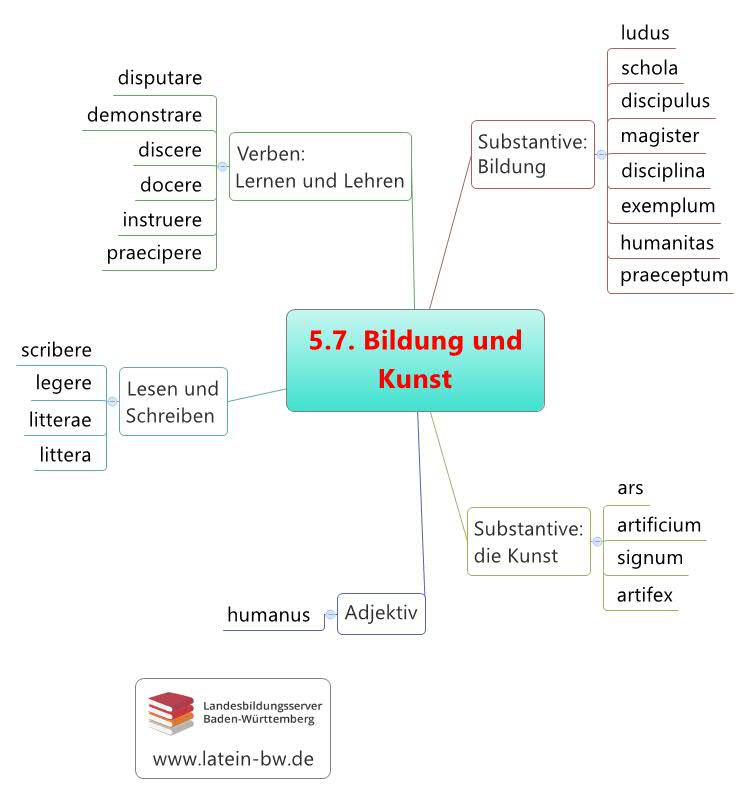 5.7.2. Schule und Lernen: Substantive und AdjektivSubstantivelūdus, lūdī, m.: die Schule, das Spiel, das Schauspielschola, scholae, f.: die Schuledisciplīna, disciplīnae, f.: die Lehreexemplum, exemplī, n.: das Beispielhūmānitās, hūmānitātis, f.: die Bildung, die Menschlichkeitpraeceptum, praeceptī, n.: die Vorschrift, die LehrePersonenmagister, magistrī, m.: der Lehrerdiscipulus, discipulī, m.: der SchülerAdjektivhūmānus, hūmāna, hūmānum: menschlich, gebildet5.7.3. Lesen und Schreibenlegere, legō, lēgī, lēctum: lesen, auswählenscrībere, scrībō, scrīpsī, scrīptum: schreibenlittera, litterae, f.: der Buchstabelitterae, litterārum, f. (Pluralwort): die Schrift, der Brief, die Wissenschaft(en)5.7.4. Die Kunstars, artis, f.: die Geschicklichkeit, die Kunstartificium, artificiī, n.: das Kunstwerksīgnum, sīgnī, n.: die Statue, das ZeichenPersonartifex, artificis, m.: der KünstlerURL dieser Seite: http://www.schule-bw.de/faecher-und-schularten/sprachen-und-literatur/latein/sprache/grundwortschatz/denken-fuehlen-und-reden/bildung.html 